AcknowledgementsMany thanks to the MVUUF’s Vision and Mission Task Force for their many hours directing this endeavor.   Under the guidance of Rev. Greg Martin, the team began with Yolanda Crooms and Catherine Queener as co-chairs, along with Mike Fanelli, Edwin Fuller, Nyana Harper, Darrell Phillipson,  Ann Snively.  The team was reconstituted this Fall with Yolanda, CQ and Ann continuing, with the additions of Gary Courts, Arik Henderson, and Eileen Simon.  A special thank you to all members who volunteered their time to participate in the training session and conduct assessment interviews or tried their best to do so:Ndidi Achebe		Iris Carter			David Cobb			Gail Cyan		Sarah Davis					Alice Diebel		Rachel Feltner	Pamela Groman		Garlene Hamilton	Trudy Krisher		Bob Lewis			Scott Leonard		Tim Magill		Maureen McCarthy- Magill			Ria Megnin			Jacob Nolin	Catherine Queener	Bill Ross			Anwyl Scott		Ann Snively			Julie Stone	Larry Stone		Steve Thompson						Laura Vondenhuevel				Donna WilsonThank you to all of the agencies and schools that participated in this process.  Our interviewers thoroughly enjoyed meeting with each of you and gained a much broader understanding of our community and our church’s place in it.  Getting to Know Us:  Miami Valley Unitarian Universalist FellowshipLocated in Washington Township in suburban Dayton, Ohio, the Miami Valley Unitarian Universalist Fellowship (MVUUF) has been serving the area since 1957.  As the word “Fellowship” in its name suggests, Miami Valley Unitarian Universalist Fellowship has a long history of lay leadership; however, it has also been served by six ministers since 1986. The community began its partnership with Reverend Gregory Martin August, 1 2015. Getting To Know Us:  The Miami Valley AreaImmigration Compared to other US cities Dayton has had the largest percentage increase in its foreign-born population arriving since 2000.Dayton’s immigration rate increased by 40.3% between 2011 and 2012.  Ohio’s rate increased by 7% and the US’s rate increased by 13.4%.Approximately 200 new English language learners were enrolled in Dayton Public Schools in 2013.  DPS has over 700 Limited English Proficient (LEP) students.38.6% of Ohio’s foreign-born adults have bachelor’s or higher degrees, compared to 25% of native-born Ohioans.Nearly half of the foreign-born residents in the Dayton area have become naturalized US citizens.	Source: Welcome DaytonFood security and assistance40% of household members assisted are under 1879% of those assisted have incomes below the federal poverty level87% of those assisted are food insecure38% of those assisted report having to choose between paying for food and paying for utilities or heatThe Good-to-Go Backpack program serves nearly 1000 students between Kindergarten and grade 8 who are in need	Source: The FoodbankDayton ranks 9th in food hardship among Metropolitan Statistical Areas (MSA) and Ohio ranks 19th in the nation for food hardship	Source: Food Research and Action Center (FRAC) How Hungry is America? April 2015Average number of SNAP benefit recipients per month in Montgomery County is 81,263, in Greene County, 12,571, in Warren County 8,285.Source: Ohio Department of Job and Family Services, Public Assistance Monthly Statistics Report, FY 2016Percentage of children eligible for free school lunches in Montgomery County, 35%, Greene County 28%, Ohio 33%.	Source: County Health Rankings and Roadmaps 2016, Robert Wood Johnson FoundationEducation/literacyPercentage of high school graduates in Montgomery County 81%, Greene County 91%, Ohio 83%	Source: County Health Rankings and Roadmaps 2016, Robert Wood Johnson FoundationIn 2013-2014 school year only 37.1% of kindergarteners were fully ready for Kindergarten based on their scores on the Ohio Department of Education Kindergarten Readiness Assessment (KRA).Mental healthNearly 8 in 100 residents suffered from a major depressive episode in the last year.  Residents report an average of 4.2 “poor mental health days” per month.	Source: Dayton/Montgomery County Public Health 2015 Annual ReportPovertyMontgomery County poverty rate 18.5%, Greene County 14.3%, Warren County 5.8%60% of Black female heads of household with children under age 5 live below poverty level	Source: Dayton/Montgomery County Public Health Community Health Assessment 2014Unemployment Montgomery 6.0%, Greene 5.2%, Ohio 5.7%	Source: County Health Rankings and Roadmaps 2016, Robert Wood Johnson FoundationDrug use/crimePercentage of driving deaths involving alcohol: Montgomery 40%, Greene 39%, Ohio 35%Violent crime offenses per 100,000 Montgomery 421, Greene 114, Ohio 307	Source: County Health Rankings and Roadmaps 2016, Robert Wood Johnson FoundationCarepoint Needle Exchange Program had 790 client visits and exchanged 7472 syringes	Source: Dayton/Montgomery County Public Health 2015 Annual ReportSince 2010, 104% increase in drug overdose deathsWhites are 2 times more likely to die from accidental overdose than Blacks, and the highest rate of overdose death is among ages 35-44 and among those who are divorcedAlprazolam (Xanax) is the most-mentioned benzodiazepine in overdose deaths at 43%	Source: Ohio Department of Health, Center for health Statistics 2011-2015HealthMontgomery County ranks 80th of Ohio’s 88 counties for length and quality of life.  Greene County ranks 17th.Percentage of uninsured people under age 65 in Montgomery County is 14%, 11% in Greene County and 13% in Ohio	Source: County Health Rankings and Roadmaps 2016, Robert Wood Johnson FoundationOf county residents of all ages on Medicaid, 36% received dental care in 2011Source: Montgomery County Safety Net, October 2013, Health Policy Institute of Ohio14% of students attending Dayton Public Schools have asthma, which is a major contributor to school absences.Why?The purpose of this community assessment was to:   Gain a deeper understanding of our community.Learn about existing community agencies and their programs and services.Identify existing community strengths.Identify unmet service needs in the community.Identify ways in which MVUUF can become involved in meeting needs.Establish networking relationships and connect with community agencies and organizations.Use the information to help inform MVUUF’s visioning and future goal setting.The Process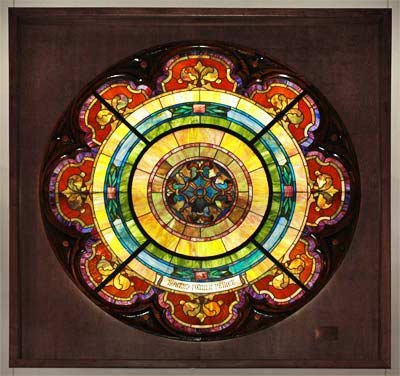 Reverend Greg Martin guided the Vision and Mission Task Force (VMTF) by providing questions to ask community agencies.  The group then brainstormed different agencies in the area.  A group of 25 agencies was selected as primary targets that would help us get information about the global areas of education, health, etc.  We then contacted members of the community who may have an interest in learning from the groups selected.  Several members were trained over two sessions on how to conduct interviews. Pairs of interviewers then went into the community over a six week period.  The Vision and Mission Task Force complied and reviewed the interviews submitted, and used that data, in addition to information obtained during the search process, to arrive at a mission and vision that helps us understand who we are, as well as helps the rest of the world understand who we are. Survey QuestionsOne interviewer served as the scribe, while the other asked the questions:   How long have you lived/served in this community?  What brought you here?  What has been a personal highlight in your current role?On a scale of 1-10, how would you rate your level of community awareness?What do you most appreciate about our community?  What groups or organizations do you think are doing great work?  Why?On a scale of 1-10, how would you rate your level of appreciation?Is there one concern or issue that needs special attention?  Why?  In five years, what small issue might become a big problem if not addressed soon?On a scale of 1-10, how would you rate your level of concern about this issue?What would you change, enhance, or add to this community to make it better?  What results would you hope to see from that change?On a scale of 1-10, how would you rate your level of desire for improvement?What skills, experiences, or resources from you/your organization are available for community improvement?  How might a faith community (or faith-based coalition) partner with your or other community agencies?On a scale of 1-10, how would you rate your level of willingness to work with others?Interview SitesCommunity Assets, Strengths, and GiftsThe Mission/Vision Task-force wanted to look at what resources are available in the community, rather than to focus only on needs and deficits. Assessing community strengths, as well as internal strengths, resources, and gifts at MVUUF, combined with a look at needs and problems, will help us find a focus for our vision that is fitting and inspiring.To gain a more complete understanding of the Greater Dayton area, each person interviewed was asked the following questions:	"What do you most appreciate about our community?"	"What groups or organizations do you think are doing great work?"Community strengths, assets, and gifts highlighted by respondents included:reasonable cost of livingwelcoming and engaging  entrepreneurial / innovative spiritcreative people living in urban community     high participation in philanthropic givingpeople supporting each other in times of need     strong in the arts, athletics, and higher education       many people are at work on the issues that we have     a tradition of music and food bringing people together	 common concerns for children, the elderly, and veteransa good place to raise a family and a high appreciation for familydiversity and also a range of community styles, from urban to rurala spirit of collaboration, an eagerness to work together, and a good network of collaborationThe area is rich in service and helping organizations.  Numerous community groups (in addition to the ones represented by our interviews) were cited for doing excellent work.  These included:Significant Issues in the CommunityThe leaders interviewed were each asked questions about the needs and problems they see in the community and what could be changed to make things better.	"Is there one concern or issue that needs special attention?"	"In five years, what small issue might become a big problem if not addressed soon?"	"What would you change, enhance, or add to this community to make it better?"The answers to these questions took two forms.  Some were about very specific needs and problems such as the opioid drug addiction epidemic or the need for improvements in public education.  Others addressed underlying causes and how working on the underlying causes would help remedy and prevent these problems.  Drug abuse was the most frequently cited specific problem in the community.  The lack of connection among people was the most frequently discussed root cause of such major problems as drug abuse and racial inequality. The common thread in the broad view of what would make our community better was improved connection and understanding.  Poverty, mental illness, and family dysfunction were also acknowledged as sources behind specific concerns.  Dayton's Chief of Police described an overall need for learning community resilience as a way to effectively respond to problems. (Community resilience is defined as "a measure of the sustained ability of a community to utilize available resources to respond to, withstand, and recover from adverse situations." According to The RAND Corporation www.rand.org/topics/community-resilience.html)The Executive Director of the Wesley Community Center commented on the media's emphasis on negative stories about West Dayton as a source of misunderstanding that impedes progress in the neighborhood.Helen Jones-Kelley, Executive Director of The Alcohol, Drug, Addiction and Mental Health Services (ADAMHS) Board of Montgomery County said "We need to increase general knowledge about pain.  We will have it in our lives."The Artemis Center's Clinical Program Director cited a "culture of toxic masculinity" as a cause of domestic violence. The Executive Director of United Rehabilitation Services of Greater Dayton remarked that we need to expand the definition of diversity to include people with disabilities.Amaha Sellassie, Chair of Dayton Human Relations Council, felt the area needs a "deliberative dialogue among all segments of the community.  Part of that is building relationships with people, to humanize each other."  He also said “We have to structuralize equity so that policies, structures, and procedures recognize the dignity and worth of every person.  Transform the systems.  When the system perpetuates inequity, even good-willed people help to perpetuate inequity.”Karl Colón, Director, Greene County Public Library says "Often people don't see the need to reach out to other people.  It's too easy to see people as the 'other.'"  He also said “"People need a path and a promise in their lives.  We need to get people to a place where trying heroin for the first time doesn't seem like a good idea." Key Issues and Needs* poverty, unemployment, lack of job skills, under-employment, people working multiple jobsKey Issues and Needs, continued**both reading and math literacy***such as food; clothing; shelter; medical, mental health, and dental careCurrent NeedsAgencies were asked:  How might a faith community (or faith based coalition) partner with youor other community agencies?Specific answers given by each agency follow. Members of our community can make a difference for these agencies and all those they serve, strengthening the fabric of our community.Alcohol, Drug Addiction and Mental Health ServicesEmployment connections Connect people to the community after they complete treatment or rehabilitationRe-engage people. Invite them to churchInvite people to come to a meal and bring their child and their family. Make people part of a network outside the treatment systemExample for re-engaging: mentoring moms could give advice, provide respite, teach young mothers about buying groceries by the week and cooking nutritious mealsArtemis CenterSupplies and toiletries for the shelterFood pantry needs snacks to serve to kids while their parents are in programsCell phone driveVolunteers for fundraising eventsSpread the word about domestic violence from the pulpit and community-wide –ministers partner with Artemis House on an “In Her Shoes” exercise, for exampleCenterville Police DepartmentPartnering: tell us what you can do, and we will steer people who need it your way. Contact volunteer coordinator Maureen Hodggons Community oriented policing; we link people in need to food, medical help, counseling, etc.DaybreakGrants and donations to Lindy & Co., a Daybreak-owned business employing Daybreak clients to help them develop job skills; 100% of profits go back to DaybreakVolunteers – healthy adults with boundaries who will not get taken advantage of – needed to provide a healthy adult presence at Monday night coffeehouse (ice cream, movies, socializing)Host game nightMovie nightSocializePost-transition community support. Check in and don’t judgeDayton LGBT CenterPartner with the Center to plan Transgender Day of Remembrance with vigil and faith-based speakers. Reverend Greg Martin of MVUUF spoke at the 2016 eventPromote the Dayton LBGT CenterDayton Police DepartmentWe need a robust response to the public health crisis of firearms in the communityA crisis intervention center is needed, in collaboration with ADAMHS (Alcohol, Drug Addiction and Mental Health Services)Community collective efficacy: positively influence the behavior of individuals and groups in the communityEconomic justiceGreene County Public LibrarySign up families in Greene County for the Dolly Parton Imagination LibraryHelp Greene County residents in need of meeting rooms and resources access the libraryThe library uses the United Way 211 Help Line to connect patrons with needed services; help Greene County residents in need access this Human Relations CouncilUnderstand the basic premise that the people closest to an issue or most directly affected by it understand the issue more than anyone else ever willA faith community might help build local capacity to listen to those closest to an issueGet their voice out there to academia or whatever outside sources are looking at the situationBe presentListenAsk questionsMove slowMontgomery County SheriffSupport the efforts of Improving Modern Police And Community Trust (IMPACT) committeeFaith-based program in the jailSupport addicts in re-integration after release from prisonFaith-based institutions are the backbone of the community but need to work cooperatively to solve local problemsProject READSort books and help with basic customer service at “Look at a Book,” 661 Lyons Road, an affiliate of Project READProject READ collects and distributes books to schools and others involved in literacy education. Volunteer to be a literacy tutor (must be 18 or older)River’s Edge Montessori, Dayton Public SchoolsShoes for the shoelessFood bags for the weekendRespond to the “bat light” when there is a sudden, specific need for clothing (for a family whose house burns down, for example)Volunteers for school-based mentoringGardeningAdults to sit with kids, go over material, and listen to them read, especially in the spring during testing seasonSt. Vincent de Paul75 to 100 faith-based agencies work with us on many needs: One-time projects Providing meals on a regular basisFund raising for our centerHelping with housingWe do not allow proselytizing or religious instructionWe do a comprehensive case management plan to get clients from the place they are to escape homelessness and build a sustainable lifestyle. Our other services include:TutoringSupport for women’s shelterProviding clothes, personal care items, and shelter Summit Christian ConnectionsCommunity involvement: this is a connecting organizationWe can inform you where and when to get involved, on a number of issuesUnited Rehabilitation ServicesExpand community awareness of people with disabilitiesExpand definition of diversity to include people with disabilitiesCreate a truly welcoming community for allFaith communities can partner with us, but only non-denominationallyNon-denominational service inclusive of those with vision impairment and hearing impairment, with interpreter, once or twice a monthSensory-sensitive service for people with autism  URS is not a charity; it is a business with a six-million-dollar budget. We give workplaces full inclusion of people with disabilities. URS helps build a fairer and more equitable society; open people’s eyesUnited Way of the Greater Dayton AreaFaith communities need to be at the table and on the groundChurches play a big role in working around the ingrained racism in Dayton. Use white privilege to create changeOffer transformational experiences to chip away at racism, the biggest challenge of our communityWashington Township TrusteesMaintenanceCommunity improvementLocal government can’t direct faith-based effortsFaith-based communities must decide for themselves how they want to helpWesley Community CenterMonetary donationsAssist with food pantryAssist with senior meals programPrayer. “When you put it out there the universe conspires to make it happen, inspires change and movement.”Volunteer to read to peopleVolunteer to help with accountingTake on one thing each year, such as painting or doing repairsWorkforce development so people can get and keep jobsDon’t cut out Wesley Community Center or West DaytonWright State UniversityCenter for Service-Learning and Community Engagement tracks Wright State’s volunteer efforts in Dayton Public Schools and other areas of the community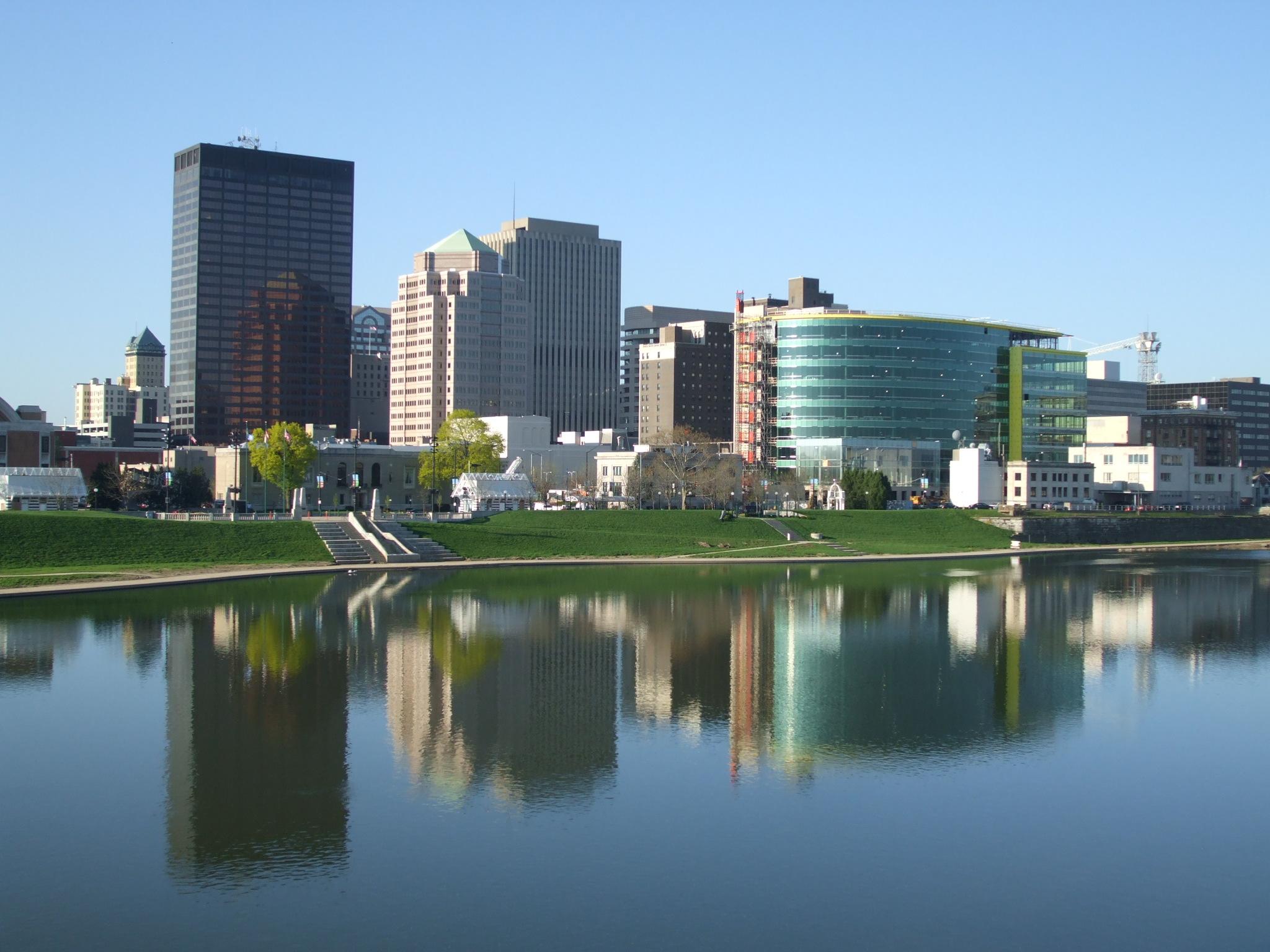 What Do Community Leaders Want Us to Understand?Background research includes data, facts, statistics and descriptions of the numerous challenges facing the Dayton region.  This kind of objective information can help set priorities, plan action steps and identify agencies and populations to target.  The interviewees also provide their personal insights into the “why” and “how” of these regional challenges.  These insights are the wisdom gained from real-world experience and work with their organizations.  What follows are words of encouragement, words of caution and a glimpse of the bigger picture of our region.  This more subjective data further informs our decision-making as we frame our vision and mission.Problems in education, the heroin addiction epidemic and domestic abuse all come from an attitude of lack of purpose…People need to be able to see a path and a promise in their lives.Karl Colón, Greene County Public Library[We] must not focus on heroin: go upstream to prevention…Most people have a stereotypical view of heroin users, but kids in sports with pain medication sometimes end up looking for alternative ways to mitigate pain.  We need to increase general knowledge about pain: we will have it in our lives.  Other substances out there will come on after heroin peaks.Helen Jones-Kelley, ADAMHSWe (ADAMHS) offer treatment, but connection to community is needed after treatment…Invite people to come to a meal and bring their child and their family.  Make people part of a network outside the treatment system.  Without that, people cannot be successful.Helen Jones-Kelley, ADAMHSWe need the people who have the heart and the passion to care for the community and be part of the solution, not just through money but real connections, and being intentional about being good people.J. Thomas Maultsby, President and CDO, United Way of the Greater Dayton AreaEven one-off events matter…If you have members with talent and expertise it would be great if they would volunteer to read to people, offer accounting help, etc.  Take on one thing a year.Yvette Kelly-Fields, Wesley Community CenterWe need the “village” mentality (it takes a whole village to work together).Rev. Dr. Crystal Walker, Summit Christian ConnectionsThe entrepreneurial spirit can lead us to be too independent.  The collective impact approach is necessary.  Our goal is to bring together fragmented community into a team that marshals all of our resources for the greater good.J. Thomas Maultsby, President and CEO, United Way of the Greater Dayton AreaFaith-based institutions are the backbone of the community, but they are not working cooperatively to solve local problems.Phil Plummer, Montgomery County Sherriff[We need] resilience: organizational and community…We need a collective conversation; the reverence for many paths of faith.  Christian prayer doesn’t bridge across faiths.Richard Beihl, Chief, Dayton Police DepartmentWhen we do not focus on relationships and go straight to problem solving, we lose momentum.  Partner: being present, listening, asking questions, moving slow…understanding the basic premise that the people closest to an issue or most directly affected by it understand the issue more than anyone else ever will.Amaha Sellassie, Chair, Dayton Human Relations CouncilBe in the uncomfortable place of dialogue and something emerges.  If Ferguson [Missouri] is all true, then what really matters?...We need police-community relations in communities of color.Richard Biehl, Chief, Dayton Police DepartmentPeople are still emotionally unintelligent about their ingrained racism.  Because they’re not self-aware, I’ve found you have to work through it…Churches play a big role in this.  Use white privilege to create change, offer transformational experiences.J. Thomas Maultsby, President and CEO, United Way of the Greater Dayton AreaWe have to structuralize equity so that policies, structures and procedures recognize the dignity and worth of every person.  When the system perpetuates inequity, even good-willed people help to perpetuate inequity.Amaha Sellassie, Chair, Dayton Human Relations CouncilThe middle class doesn’t need community so they don’t contribute to it.  When’s the last time anyone borrowed a cup of sugar in your neighborhood?Richard Beihl, Chief, Dayton Police DepartmentThe [Dayton] community is starting to really rise and start becoming aware of, and have a sense of, its own power.  People are taking ownership for community and taking ownership of where it goes instead of letting things happen.Amaha Sellassie, Chair, Dayton Human Relations CouncilDon’t listen to people who say Dayton is dying!  It’s absolutely on the rise.  Look for the good and you’ll find it.Sean Mitchell, Development Associate for Community Engagement, DaybreakWhat now?  After reviewing the summaries of the MVUUF Community Stakeholder Interviews, the Vision Mission Task compiled this report in order that the Board, Program Council, and congregation would have an opportunity to not only read the summaries, but also have an opportunity to provide additional input and suggestions for implementation. The Task Force will carefully consider all questions, comments and criticisms that are offered in order to develop guidelines for responding to the issues identified in the report. The individuals representing the organizations that were interviewed will also be given copies for review if requested.  Hard copies of the finalized report will be made available and it will also be posted at  MVUUF.org.       Suggestions for ImplementationDevelop an action plan to address issues and community needs that were addressed multiple times in the stakeholder interviews.Prioritize those issues in terms of those that could be realistically addressed by MVUUF volunteers.Identify and attempt to recruit potential volunteers.Establish objectives and goals in keeping with available resources and personnel.Gather information on actions already taken by other community agencies.At the beginning, identify one broad need to be addressed. Do not become overwhelmed by trying to do too much at once.Establish connections with other churches and/or community agencies that serve critical needs.Develop a plan to build a coalition of community leaders for the purpose of addressing some critical needs that have been identified.  Establish a communications network to keep our MVUUF community informed of our programs and progress.    A Few ThoughtsIn regard to the Community Stakeholder Interviews, Rev. Greg Martin noted that impressions take two forms :The Forest (the overarching big picture impressions;The Trees (specific needs identified by specific agencies).           From the interviews completed, we can get a sense of “the forest” of community needs.As we move forward we should research and build on the experience of other churches that have embarked on similar missions.  Seek advice from others so that we do not have to  reinvent the wheel.Get to know the communities that we will serve by spending some time there. Who are there leaders or influential folks there?Keep our congregation engaged by keeping them informed on a continuing basis. Let everyone know what’s happening. Share our Vision/Mission over and over.  Make the process doable.  First, develop an overall plan. Then break it down into smaller steps.At all times, work hand-in-hand with our minister, staff, Board, and Program Council.Utilize any resources that may be available from the Unitarian Universalist Association.Attempt to engage a diversity of MVUUF members and friends – leaders, families,  youth, seniors, new members, etc.Be flexible, make needed adjustments if things are not going according to plan. Further Insights from the Interviewees Bruce Robertson, Chief of Police, Centerville Police Department
He gave example of how today there are few neighbors we know well enough to
socialize with.  “I ask people to remember what their lives were like in their neighborhood as kids and compare it to now.” Phil Plummer, Montgomery Sheriff
He identified churches as both helpful and sometimes too caught up in competition with each other to be effectively helpful.Helen Jones-Kelly, Director, Alcohol, Drug, Addition & Mental Health Services
If I won the lottery, I would convene an ongoing series of community conservations.  People’s voices need to be heard. Parenting and family seminars.  Opportunities to bring groups together just to talk. No technology allowed in the room. A group conversation is better than going behind walls and having sidebars.  You make the community better by connecting people.  Karl Colon, Director, Green County Library
Often people don’t see the need to reach out to other people.  It’s too easy to see people as “the other”. Richard Biehl, Chief, Dayton Police Department
All the neuroscience literature that has come out – we need to use it to our advantage.  We need a collective conversation – the reverence for many paths of faith.  Yvette Kelly-Fields, Executive Director, Wesley Center
It would be helpful for the city of Dayton to take a comprehensive strategy for us ALL.  The WHOLE  city has worth and value.  Bringing It Home:A Reflection On Living Our Mission:When you shop at the same grocery store for years, the cashiers become familiar.  You might even get to know them a little as you chat in line.  Where I shop, one cashier in particular is always happy to say hi and make small talk.  She’s friendly, funny, and good at her job. She is also an immigrant with a name that's not too common in America.  Not long ago, I noticed she was wearing a different name tag.  I figured she picked up the wrong apron that day.  But each time I saw her after that, she was still wearing it.  Eventually I asked her about it, expecting to hear a funny story, or that she’d misplaced her original tag.“Yes, they finally let me change my name.  I was getting too much attention for it…some of it not very nice,” she replied with a weary look.  I told her I was sorry she had to deal with harassment from customers and that I was glad the store tried to help. To some eyes, this cashier is “the other,” apparently not worthy of respect and dignity. So, they decide, why not point that out to her repeatedly and cruelly?  What’s she going to do about it anyway?  I drove home embarrassed and outraged by my fellow shoppers.The cashier is the obvious “other” in this story, but there is a second:  the people who make the insensitive, racist, funny-but-not-funny comments.  It’s easy to feel sorry for the cashier who is harassed by intolerant customers.  It’s far harder to feel compassion for the customers themselves.  If we see no “others,” can we extend compassion even to those we prefer to turn our backs on?  We might not always find the common ground we seek, but maybe showing that we always value everyone’s worth and dignity is a good start.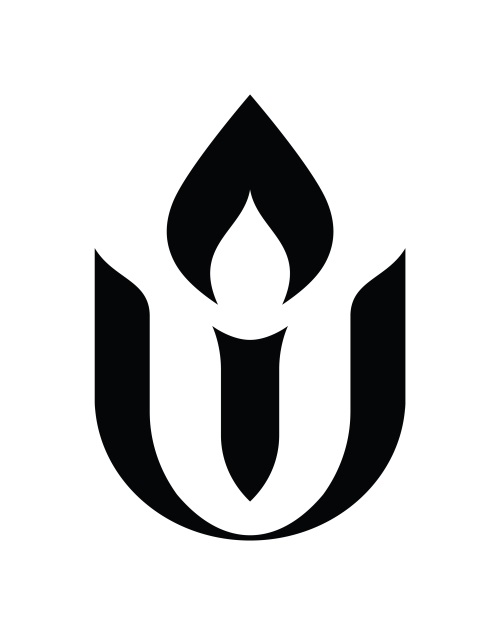 The Alcohol, Drug Addiction and Mental Health Services (ADAMHS) Board of Montgomery County409 E. Monument StreetDayton, OH 45402
937-443-0416http://www.mcadamhs.orgContact: Helen Jones-Kelley, Executive DirectorGreater Dayton Christian Connections4021 Denlinger Rd.Dayton, OH 45426937-222-4322www.christianconnections.orgContact: Rev. Dr. Crystal D. Walker, Executive DirectorArtemis Center310 W. Monument Ave.Dayton, OH 45402937-461-5091www.artemiscenter.orgContact:  Jane Keiffer, Clinical Program DirectorGreene County Public Library76 East Market Street, Xenia, OH 45385937-352-4000http://greenelibrary.infoContact:  Karl Colón, DirectorCity of Centerville Police Department  155 W. Spring Valley Rd., Centerville OH 45458937-433-7661www.centervilleohio.govContact:  Bruce P. Robertson, Chief of PoliceMontgomery County Sheriff345 W. Second St., Dayton, OH 45422937-225-4357www.mcohio.org/sheriffContact:  Phil Plummer, SheriffCity of Dayton Police Department335 W. Third St. Dayton, OH 45402937-333-2677www.cityofdayton.org/departments/policeContact:  Richard S. Biehl, Director and Chief of PoliceProject READ444 W. Third St., Dayton, OH 45402937-512-3104www.project-read.orgContact:  Laura Mlazovsky, Executive DirectorCity of Dayton Human Relations Council371 W. Second St. #100, Dayton, OH 45402937-333-1413http://daytonhrc.orgContact:  Amaha Sellasie, ChairDayton LGBT Center  PO Box 1203, Dayton, OH 45401-1203937-274-1776http://daytonlgbtcenter.orgContact:  Randy Phillips, Board PresidentDaybreak605 South Patterson Blvd.Dayton, OH 45402937-395-4600www.daybreakdayton.orgContact:  Sean Mitchell, Development Associate for Community EngagementUnited Way of the Greater Dayton Area33 W. First St.Dayton, OH 45402937-225-3001LiveUnitedDayton.orgContact:  J. Thomas Maultsby, President and CEO St. Vincent de Paul124 W. Apple St.Dayton, OH 45402937-222-7349http://stvincentdayton.orgContact:  David Bohardt, Executive DirectorUnited Rehabilitation Services of Greater Dayton4710 Old Troy PikeDayton, OH 45424937-233-1230http://ursdayton.orgContact:  Dennis Grant, Executive directorDayton Public SchoolsRiver’s Edge Montessori PreK-6 School108 Linwood St., Dayton, OH 45405937-542-4640www.dps.k12.oh.us/rivers-edgeContact:  Lisa Keane, PrincipalWashington Township Board of Trustees8200 McEwen Road, Dayton, OH 45458937-433-0152www.washingtontwp.orgContact:  Joyce Young, PresidentBoys and Girls ClubHabitat for HumanityBread for the WorldHomefullCatholic Social ServicesA Hundred Women for ChangeChurchesInterfaith Forum of Greater DaytonCornerstoneKettering Circles USADayton Area Chamber of CommerceKettering Schools ABLE ProgramDayton CirclesLEADDayton Gay Men's ChorusMathile Family FoundationDayton International Peace MuseumOhio Domestic Violence NetworkDayton Metro LibraryOmega Community Development CorporationDayton Urban LeagueOptimist clubsDayton VA Medical CenterPFLAGEast End Community ServicesRacial Justice NowEquitas Health Care for AllRebuilding Together DaytonFamilies of AddictsRotary clubsFamily Violence Prevention CenterSalvation ArmyThe FoodbankSouth CommunityGoodwill Easter SealsUnited WayGreater Dayton Union Co-op InitiativeWelcome DaytonGreene County Community FoundationWest Dayton Health CenterIssue or NeedNumber of people noting this issue (out of 18)Drug abuse/addiction10Need for more connection among people8Improve public education8Racial injustice8Food insecurity7Need for more mental health services/support for mentally ill persons6Early childhood education6Poverty/employment issues6Family dysfunction4Safe, affordable housing4Senior services4Infant mortality3Adult literacy2Children's services2Domestic violence2Gun violence/gun control2LGBTQ+ support2Programs for juvenile offenders2Affordable childcare1Community resilience1End culture of toxic masculinity1Expand definition of diversity to include the disabled1Drug abuse/addictionMore connection among peopleImprove public educationRacial injusticeFood insecuritymental health services/supportEarly childhood educationPoverty/employment issues*Family dysfunctionSafe, affordable housingSenior servicesADAMHSxxxxArtemis CenterxxCenterville PolicexxxDayton PolicexxxDayton Human Relations CouncilxxDayton LGBT CenterDayton Public SchoolsxxxxxxDaybreakxxxxGreater Dayton Christian ConnectionxxxxxGreene Co.Public Lib.xxxxxxxxMont. Co.SheriffxxxxProject READSt. Vincent de PaulxxxxUnited Rehab. ServicesxxxxxxUnited Way of Greater DaytonxxxxxxxxWash. Township TrusteesxxWesley Community  CenterxxxxxxxWright State U.xxxInfant mortalityAdult literacy**Children's services***Domestic violenceGun violence/gun controlLGBTQ+ supportPrograms for juvenile offendersAffordable childcareCommunity resilienceEnd culture of toxic masculinityInclude disabled in "diversity"ADAMHSArtemis CenterxxxCenterville PoliceDayton PolicexxDayton Human Relations CouncilxDayton LGBT CenterxDayton Public SchoolsxDaybreakxxGreater Dayton Christian ConnectionGreene Co.Public Lib.xMont. Co.SheriffProject READxSt. Vincent de PaulxUnited Rehab. ServicesxUnited Way of Greater DaytonWash. Township TrusteesxWesley Community  CenterxxxWright State Universityx